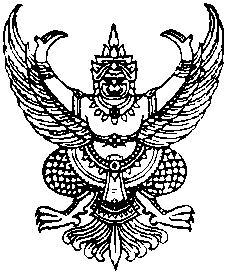 ประกาศองค์การบริหารส่วนตำบลนาเรียงเรื่อง  สอบราคาจ้างเหมาโครงการก่อสร้างถนนผิวจราจร คสล. สายวังยาง - ในไร่ หมู่ที่ 1,5 ตำบลนาเรียง        อำเภอพรหมคีรี จังหวัดนครศรีธรรมราช...........................................................................ด้วยองค์การบริหารส่วนตำบลนาเรียง  อำเภอพรหมคีรี จังหวัดนครศรีธรรมราช มีความประสงค์จะสอบราคาจ้างเหมาโครงการก่อสร้างถนนผิวจราจร คสล. สายวังยาง - ในไร่ หมู่ที่ 1,5 ตำบลนาเรียง อำเภอพรหมคีรี จังหวัดนครศรีธรรมราช ถนนกว้าง 5 เมตร ผิวจราจรกว้าง 4  เมตร ยาว 200  เมตร  หนา 0.15 เมตร หรือพื้นที่ คสล. ไม่น้อยกว่า 800 ตารางเมตร และถมหินคลุกไหล่ทางข้างละ 0.50 เมตร ปริมาณหินคลุกไม่น้อยกว่า 32  ลูกบาศก์เมตร พร้อมเกลี่ยปรับระดับไหล่ทาง ตามแบบแปลนกรมการปกครอง   ท1-01 และติดตั้งป้ายโครงการ จำนวน 1 ป้าย ราคากลางและงบประมาณ เป็นเงินจำนวน 434,400.- บาท (สี่แสนสามหมื่นสี่พันสี่ร้อยบาทถ้วน) 		ราคากลางของงานจ้างในการสอบราคาในครั้งนี้ของโครงการข้างต้นเป็นราคากลางของ ทางราชการ ไม่ถือว่าผูกพันที่  ผู้เสนอราคาจะต้องพิจารณาไปตามนั้น ผู้เสนอราคาจะต้องรับผิดชอบในการถอดแบบและคำนวณราคางานเองจะนำราคากลางของทางราชการมาปฏิเสธความรับผิดชอบหรือเรียกร้องค่าก่อสร้าง ในภายหลังไม่ได้ ผู้มีสิทธิเสนอราคาจะต้องมีคุณสมบัติดังนี้  	1. ผู้เสนอราคาต้องเป็นผู้มีอาชีพรับจ้างทำงานที่สอบราคาจ้าง 2. ผู้เสนอราคาต้องไม่เป็นผู้ถูกระบุชื่อไว้ในบัญชีชื่อผู้ทิ้งงานของทางราชการและได้แจ้งเวียนชื่อแล้วหรือไม่เป็นผู้ที่ได้รับผลของการสั่งให้นิติบุคคลหรือบุคคลอื่นเป็นผู้ทิ้งงานตามระเบียบของราชการ 3. ผู้เสนอราคาเป็นผู้ที่ได้ซื้อเอกสารสอบราคาและแบบแปลน และลงลายมือชื่อไว้เป็นหลักฐาน มิฉะนั้นไม่มีสิทธิ์ยื่นซองเสนอราคา4. ผู้เสนอราคาต้องไม่เป็นผู้ได้รับเอกสิทธิ์หรือความคุ้มกันซึ่งอาจปฏิเสธไม่ยอมขึ้นศาลไทยเว้นแต่รัฐบาลของผู้เสนอราคาได้มีคำสั่งให้สละสิทธิ์และความคุ้มกันเช่นว่านั้น5. ผู้เสนอราคาต้องไม่เป็นผู้มีผลประโยชน์ร่วมกับผู้เสนอราคารายอื่น ณ วันประกาศสอบราคา หรือไม่เป็นผู้กระทำการอันเป็นการขัดขวางการแข่งขันราคาอย่างเป็นธรรมในการเสนอราคาครั้งนี้6. ผู้เสนอราคาจะต้องเป็นนิติบุคคลหรือบุคคลธรรมดา มีผลงานก่อสร้างประเภทเดียวกันกับงานที่สอบราคาจ้างและเป็นผลงานที่เป็นคู่สัญญาโดยตรงกับส่วนราชการ หน่วยงานตามกฎหมายว่าด้วยระเบียบบริหารราชการส่วนท้องถิ่น หน่วยงานอื่นซึ่งมีกฎหมายบัญญัติให้มีฐานะเป็นราชการบริหารส่วนท้องถิ่น รัฐวิสาหกิจ หรือหน่วยงานเอกชนที่องค์การบริหารส่วนตำบลนาเรียงเชื่อถือ                    โครงการก่อสร้างถนนผิวจราจร คสล. สายวังยาง - ในไร่ หมู่ที่ 1,5 ตำบลนาเรียงอำเภอพรหมคีรี จังหวัดนครศรีธรรมราช ต้องมีผลงานก่อสร้างประเภทเดียวกันในวงเงินไม่น้อยกว่า 217,2000.-บาท  (สองแสนหนึ่งหมื่นเจ็ดพันสองร้อยบาทถ้วน) (เป็นผลงานที่อยู่ในสัญญาเดียวกันเท่านั้น)  /7. ผู้เสนอราคา...-2- 		7. ผู้เสนอราคาบุคคลหรือนิติบุคคลที่เสนอราคาต่อองค์การบริหารส่วนตำบลนาเรียง จะเข้าเป็นคู่สัญญาต้องไม่อยู่ในฐานะเป็นผู้ไม่แสดงบัญชีรายรับ รายจ่าย หรือแสดงบัญชีรายรับรายจ่ายไม่ถูกต้องครบถ้วนในสาระสำคัญตามประกาศของคณะกรรมการ ป.ป.ช. เรื่อง  หลักเกณฑ์และวิธีการจัดทำและแสดงบัญชีรายการรับจ่ายของโครงการที่บุคคลหรือนิติบุคคลเป็นคู่สัญญากับหน่วยงานของรัฐ พ.ศ.2554 และที่แก้ไขเพิ่มเติม (ฉบับที่ 2) พ.ศ. 2554 และ(ฉบับที่ 3) พ.ศ.2555)                   8.  ผู้เสนอราคาบุคคลหรือนิติบุคคลที่จะเข้าเป็นคู่สัญญากับหน่วยงานภาครัฐซึ่งได้ดำเนินการจัดซื้อจัดจ้างด้วยระบบอิเล็กทรอนิกส์ (e-Government Procurement:eGP)ต้องลงทะเบียนในระบบอิเล็กทรอนิกส์ขอกรมบัญชีกลาง ที่เว็บไซต์ศูนย์ข้อมูลจัดซื้อจัดจ้างภาครัฐ	        9. ผู้เสนอราคาคู่สัญญาต้องรับและจ่ายผ่านบัญชีธนาคาร เว้นแต่การจ่ายเงินแต่ละครั้ง ซึ่งมีมูลค่าไม่เกินสามหมื่นบาทคู่สัญญาอาจจ่ายเป็นเงินสดก็ได้		 ทั้งนี้ ผู้เสนอราคาที่ได้รับการคัดเลือกให้เป็นผู้ชนะการเสนอราคา และหากมีการทำสัญญากับองค์การบริหารส่วนตำบลนาเรียง ต้องจัดทำบัญชีแสดงรายรับรายจ่ายและยื่นต่อกรมสรรพากร และต้องรับจ่ายเงินผ่านบัญชีเงินฝากกระแสรายวัน เว้นแต่การรับจ่ายเงินแต่ละครั้ง ซึ่งมีมูลค่าไม่เกินสามหมื่นบาทอาจรับจ่าย เป็นเงินสดก็ได้ ตามประกาศคณะกรรมการ ป.ป.ช. เรื่องหลักเกณฑ์และวิธีการจัดทำและแสดงบัญชีรายการรับจ่ายของโครงการที่บุคคลหรือนิติบุคคลเป็นคู่สัญญากับหน่วยงานของรัฐ พ.ศ.2554 (แก้ไขเพิ่มเติม (ฉบับที่ 2) พ.ศ. 2554 และ (ฉบับที่ 3) พ.ศ.2555กำหนดดูสถานที่ก่อสร้างพร้อมกันในวันที่ 19 ธันวาคม 2557 ระหว่างเวลา 10.00 น.                 ณ ห้องประชุมองค์การบริหารส่วนตำบลนาเรียง และกำหนดรับฟังคำชี้แจงรายละเอียดเพิ่มเติม ในวันเดียวกัน            ตั้งแต่เวลา 11.00 น. เป็นต้นไป ณ สถานที่ก่อสร้างโครงการกำหนดยื่นซองสอบราคาระหว่างวันที่  08 ธันวาคม 2557 ถึงวันที่ 22 ธันวาคม 2557                     โดยกำหนดยื่นซองสอบราคาดังต่อไปนี้ ตั้งแต่วันที่ 08 ธันวาคม  2557  ถึงวันที่ 21 ธันวาคม  2557                   ในวันและเวลาราชการ (08.30น.-16.30น.) ณ กองคลัง องค์การบริหารส่วนตำบลนาเรียง หมู่ที่ 5         ตำบลนาเรียง  อำเภอพรหมคีรี จังหวัดนครศรีธรรมราช และ ในวันที่ 22 ธันวาคม 2557  ยื่นซองสอบราคา                 ณ ศูนย์รวมข้อมูลข่าวสารการซื้อหรือการจ้างขององค์กรปกครองท้องถิ่นอำเภอ  อำเภอพรหมคีรี  จังหวัดนครศรีธรรมราช ในวันและเวลาราชการ (08.30น. – 16.30น.)   กำหนดเปิดซองสอบราคา ในวันที่ 23 ธันวาคม 2557 เวลา  11.00 น ณ ศูนย์รวมข้อมูลข่าวสารการซื้อหรือการจ้างขององค์การบริหารส่วนตำบลระดับอำเภอ อำเภอพรหมคีรี   จังหวัดนครศรีธรรมราช  ต้นไป  ราคาจำหน่ายเอกสารสอบราคาจ้างเหมาโครงการก่อสร้างถนนผิวจราจร คสล. สายวังยาง -  ในไร่ หมู่ที่ 1,5 ตำบลนาเรียง  อำเภอพรหมคีรี จังหวัดนครศรีธรรมราช  ชุดละ 4,000.- บาท(สี่พันบาทถ้วน)		ผู้สนใจติดต่อขอซื้อเอกสารสอบราคาได้ ณ กองคลัง องค์การบริหารส่วนตำบลนาเรียง ระหว่างวันที่  08 ธันวาคม  2557   ถึงวันที่ 22  ธันวาคม  2557 ระหว่างเวลา 08.00น - 16.30 น.  (ในวันและเวลาราชการ) หรือสอบถามทางโทรศัพท์หมายเลข 0-7547-0052 เว็บไซต์www.nareang.go.th , www.nakhonsithammarat.go.th และwww.gprocurement.go.th		ประกาศ   ณ  วันที่   08  เดือน ธันวาคม พ.ศ. 2557นายสมเกียรติ  ไหมดี(นายสมเกียรติ  ไหมดี)  นายกองค์การบริหารส่วนตำบลนาเรียง